Me llamo _______________________________Objetivo:  I can interpret diary entries, answer questions about them & use what I read to identify photos.Instrucciones: Waldo está en Chile.  Èl escribe en un diario.  Lee sus entradas y responde a las preguntas sobre su vacación.   /   Instructions: Waldo is in Chile.  He is keeping a journal of his vacation.  Read his journal entries and answer the questions below about his vacation. Lunes el diez de octubre –   Yo voy a Cerro San Cristóbal.  Es una colina grande en el norte de Santiago, Chile.  Yo voy a caminar y subir la colina para sacar fotos.Martes el once de octubre:  Hoy voy a visitar los glaciares gigantes en Laguna San Rafael Parque Nacional.  ¡Estoy muy feliz!  Es un lugar muy impresionante.Miércoles el doce de octubre: Estoy en la valle de la luna.  La valle de la luna es un desierto. Hace calor y hace sol.Jueves el trece de octubre:  Pucón es un sitio muy impresionante.  Yo voy a subir el volcán Villarrica.  Después, voy a nadar en el lago popular.Viernes, el catorce de octubre:   Me gusta mucho la Isla Magdalena.  Es una isla pequeña con muchos pingüinos y un faro.  Aproximadamente 120,000 pingüinos viven en la isla de septiembre hasta el marzo.   Son animales muy interesantes y lindos.Sábado, el quince de octubre:  Finalmente, yo voy a la isla más famosa en Chile, La isla de Pascua.  La isla está en el sudeste del océano Pacifico.  Hay estatuas grandes. Las estatuas tienen cabezas grandes.  Hay unas playas también, pero yo quiero sacar fotos de las estatuas.PARTE I.  Answer the following questions about Waldo’s journal and vacation.What does Waldo visit on Monday?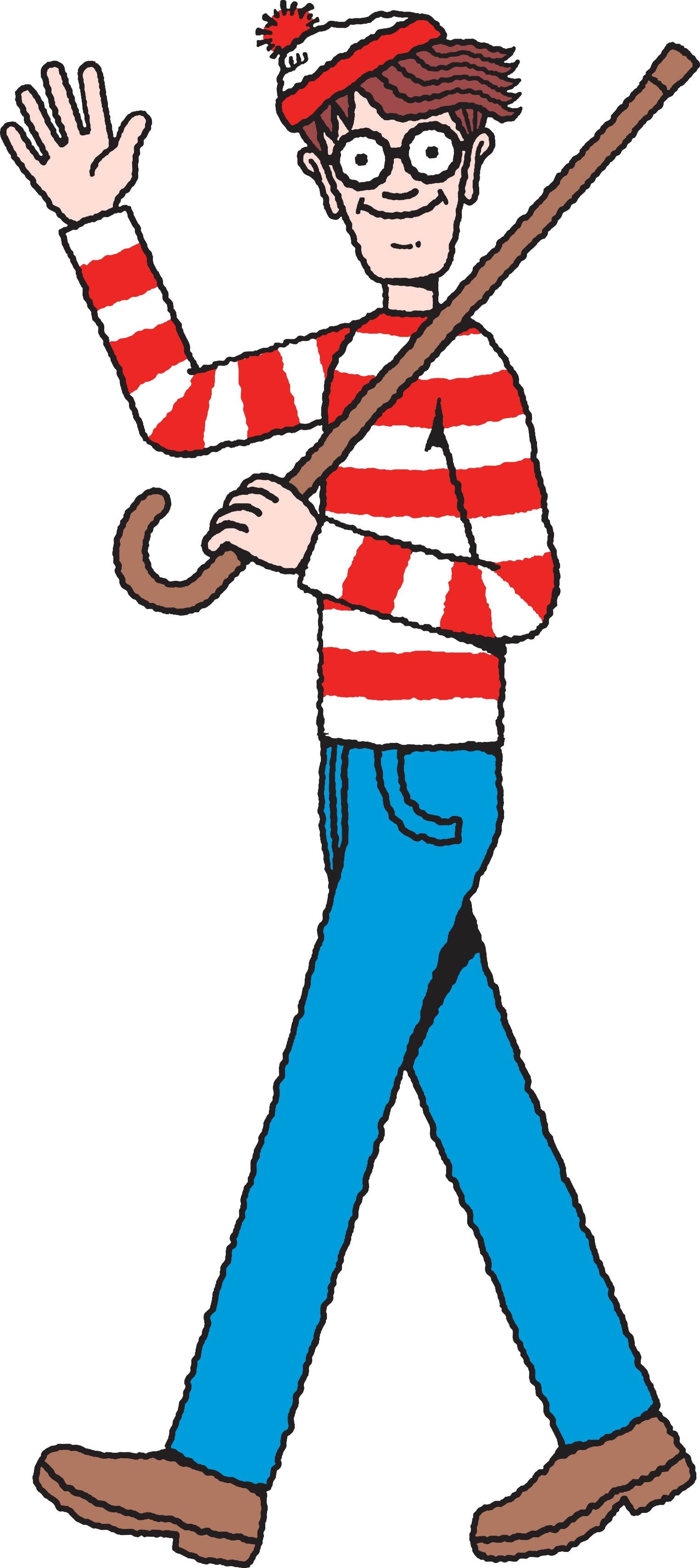 A glacierA hillA waterfallA lakeWhich type of landmark does Waldo go up in Pucón on Thursday?MountainVolcanoCanyonHillWhat additional sentence would we most likely see in his journal entry about la Isla Magdalena?Hace calorHace fríoEl clima es muy tropicalEs húmedo What does Waldo want to take photos of on Saturday?Large statuesAnimalsThe beachesHis friendsPARTE II.¡Rayos!  Waldo dropped his photos and mixed them up.  Use the descriptions in his journal to determine where these photos were taken.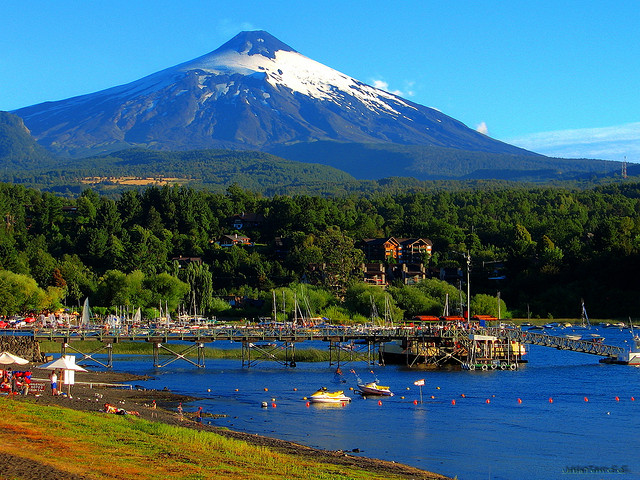 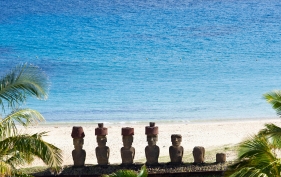 